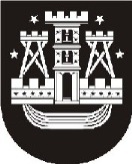 KLAIPĖDOS MIESTO SAVIVALDYBĖS ADMINISTRACIJOSJAUNIMO IR BENDRUOMENIŲ REIKALŲ KOORDINAVIMO GRUPĖ Informuoju 2022-03-07 (pirmadienį) 17.15 val. Europos jaunimo sostinės tarybos (toliau – EJST) posėdis, kuris vyks nuotoliniu būdu naudojantis ZOOM  programa. Posėdžio iniciatorius Europos jaunimo sostinės tarybos pirmininkas – Deividas Petrolevičius. SIŪLOMA DARBOTVARKĖ:1. Europos jaunimo sostinės 2021 m. programos projekto “Rinkis Klaipėdą 2021” įgyvendinimo II metų 2021 m. tarpinės veiklos rezultatų ataskaitos pristatymas ir 2022  m. kvotos nustatymas (Samanta Štraupaitė, VšĮ Lietuvos verslo kolegija);2. Europos jaunimo sostinės 2021 m. programos projekto „Aš nesu tik siena“ įgyvendinimo I ir II  metų 2020-2021 m galutinės veiklos rezultatų ataskaitos pristatymas (Marius Tumšys, VšĮ Projektas LT);3. Europos jaunimo sostinės 2021 m. programos projekto „Klaipėda – Europos jaunimo sostinės 2021 m. programos „Terpės jaunimui saugiai ir atvirai bręsti platformos „Spalvos“ įgyvendinimas ir koordinavimas“ įgyvendinimo II metų 2021 m. tarpinės veiklos rezultatų ataskaitos pristatymas ir 2022 m. kvotos nustatymas (Jevgenij Sokolov, Aistė Vitkevičiūtė, VšĮ Lietuviškos šventės).Kornelija BajorūnėArvydas CesiulisDanguolė DambrauskienėLaurynas GečiusPaulius KavoliūnasAudrius PaulauskasAgnė RudytėIrma VilutytėPetkute.kornelija@gmail.comArvydas.cesiulis@klaipeda.ltDanguole.dambrauskiene@klaipeda.lt Laurynas.gecius@gmail.comPaulius.kav@gmail.comAudriusp108@gmail.comAgne.rudyte@yahoo.comIvilutyte802@gmail.com   2022-03-02Nr.(17.41)-JK1-13Kornelija BajorūnėArvydas CesiulisDanguolė DambrauskienėLaurynas GečiusPaulius KavoliūnasAudrius PaulauskasAgnė RudytėIrma VilutytėPetkute.kornelija@gmail.comArvydas.cesiulis@klaipeda.ltDanguole.dambrauskiene@klaipeda.lt Laurynas.gecius@gmail.comPaulius.kav@gmail.comAudriusp108@gmail.comAgne.rudyte@yahoo.comIvilutyte802@gmail.com   Kornelija BajorūnėArvydas CesiulisDanguolė DambrauskienėLaurynas GečiusPaulius KavoliūnasAudrius PaulauskasAgnė RudytėIrma VilutytėPetkute.kornelija@gmail.comArvydas.cesiulis@klaipeda.ltDanguole.dambrauskiene@klaipeda.lt Laurynas.gecius@gmail.comPaulius.kav@gmail.comAudriusp108@gmail.comAgne.rudyte@yahoo.comIvilutyte802@gmail.com   DĖL EUROPOS JAUNIMO SOSTINĖS TARYBOS POSĖDŽIO IR JO DARBOTVARKĖSDĖL EUROPOS JAUNIMO SOSTINĖS TARYBOS POSĖDŽIO IR JO DARBOTVARKĖSDĖL EUROPOS JAUNIMO SOSTINĖS TARYBOS POSĖDŽIO IR JO DARBOTVARKĖSDĖL EUROPOS JAUNIMO SOSTINĖS TARYBOS POSĖDŽIO IR JO DARBOTVARKĖSDĖL EUROPOS JAUNIMO SOSTINĖS TARYBOS POSĖDŽIO IR JO DARBOTVARKĖSDĖL EUROPOS JAUNIMO SOSTINĖS TARYBOS POSĖDŽIO IR JO DARBOTVARKĖSDĖL EUROPOS JAUNIMO SOSTINĖS TARYBOS POSĖDŽIO IR JO DARBOTVARKĖSGrupės vadovėAistė Valadkienė